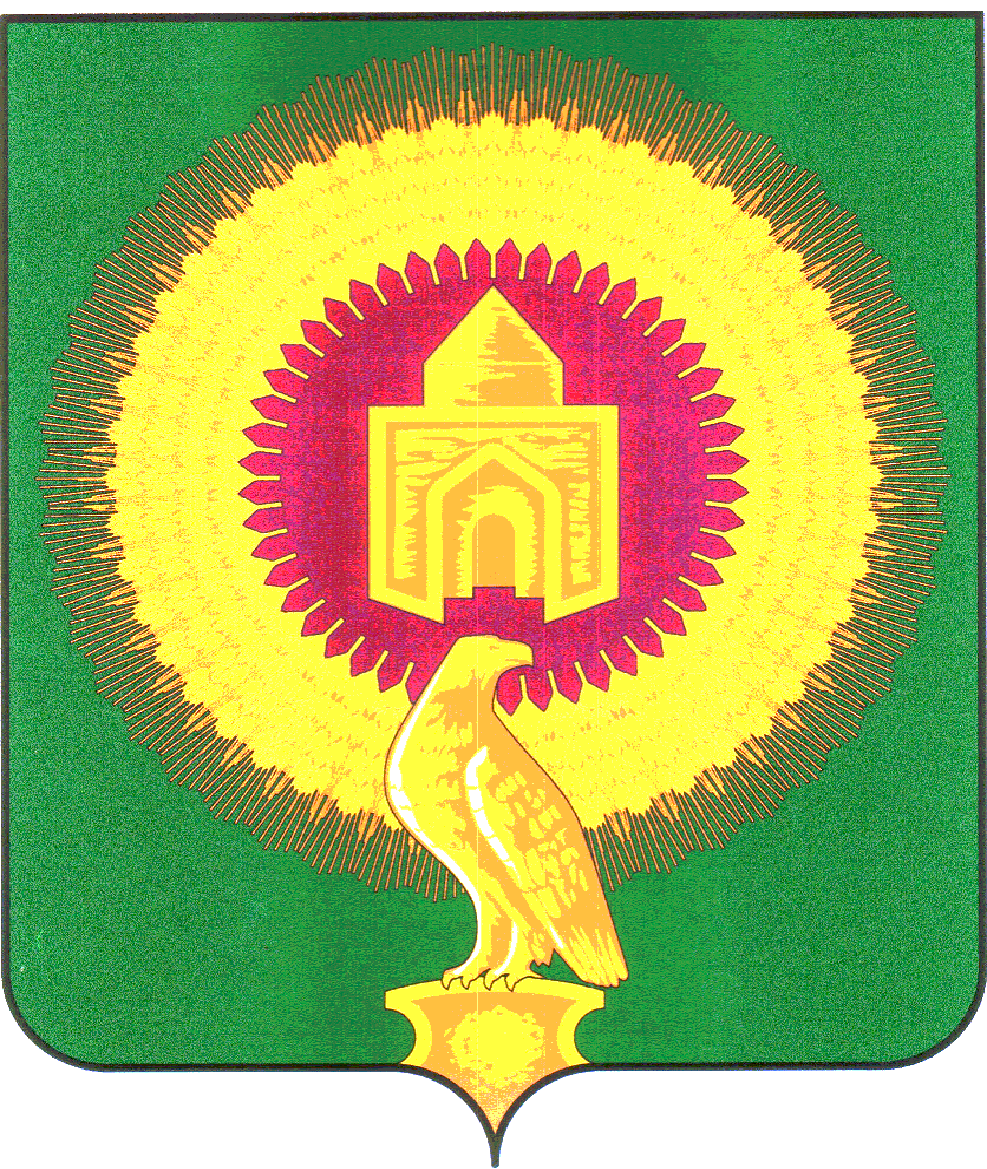 Глава Варненского муниципального района Челябинской области                                                                      К.Ю.МоисеевАДМИНИСТРАЦИЯВАРНЕНСКОГО МУНИЦИПАЛЬНОГО РАЙОНАЧЕЛЯБИНСКОЙ ОБЛАСТИРАСПОРЯЖЕНИЕот  06.10.2023 г.  № 726-рс.ВарнаО внесении изменений в распоряжение администрации Варненского муниципального района Челябинской области от 30.10.2015 г. № 585-р «О создании телефонной «горячей линии» по противодействию коррупции в Варненском муниципальном районе Челябинской области»Внести в пункт 2 распоряжения администрации Варненского муниципального района Челябинской области от 30.10.2015 г. № 585-р «О создании телефонной «горячей линии» по противодействию коррупции в Варненском муниципальном районе Челябинской области» следующие изменения:          2.    Определить:2.1 Номер телефона для приема обращений граждан и юридических лиц о фактах коррупции – (8-35142) 3-02-72;2.2 Ответственным за обеспечение деятельности в администрации Варненского муниципального района «горячей линии», за прием и регистрацию обращений, поступивших по телефону «горячей линии», секретаря Комиссии по противодействию коррупции в Варненском муниципальном районе Теплякову Екатерину Витальевну.3. Распоряжение администрации Варненского муниципального района Челябинской области от 10.11.2020 г. № 621-р «О внесении изменений в распоряжение администрации Варненского муниципального района Челябинской области от 30.10.2015 г. № 585-р «О создании телефонной «горячей линии» по противодействию коррупции в Варненском муниципальном районе Челябинской области» считать утратившим силу.4. Разместить информацию о работе «горячей линии» на официальном сайте администрации Варненского муниципального района Челябинской области в сети Интернет.5. Контроль исполнения данного распоряжения возложить на первого заместителя главы Варненского муниципального района Челябинской области Е.А.Парфёнова.